For MCRI Sponsorship Committee to Complete: PROJECT DETAILSPROJECT DETAILSPROJECT DETAILSPROJECT DETAILSPROJECT DETAILSPROJECT DETAILSPROJECT DETAILSProject Title:Trial Acronym: Project ref. no:Project ref. no:Coordinating Principal Investigator (CPI)/Sponsor-Investigator:Name   Coordinating Principal Investigator (CPI)/Sponsor-Investigator:Dept or Group  Coordinating Principal Investigator (CPI)/Sponsor-Investigator:InstitutionCoordinating Principal Investigator (CPI)/Sponsor-Investigator:Phone  EmailContact Person:(if different from above)Name 	  Contact Person:(if different from above)Dept or Group  Contact Person:(if different from above)InstitutionContact Person:(if different from above)Phone  EmailPRIOR SPONSORSHIP COMMITTEE ASSESSMENTPRIOR SPONSORSHIP COMMITTEE ASSESSMENTPRIOR SPONSORSHIP COMMITTEE ASSESSMENTPRIOR SPONSORSHIP COMMITTEE ASSESSMENTPRIOR SPONSORSHIP COMMITTEE ASSESSMENTPRIOR SPONSORSHIP COMMITTEE ASSESSMENTPRIOR SPONSORSHIP COMMITTEE ASSESSMENTPlease complete these fields using the MCRI Sponsorship Committee’s response on the last returned Progress Update Report or Sponsorship Committee Meeting minutes.Please complete these fields using the MCRI Sponsorship Committee’s response on the last returned Progress Update Report or Sponsorship Committee Meeting minutes.Please complete these fields using the MCRI Sponsorship Committee’s response on the last returned Progress Update Report or Sponsorship Committee Meeting minutes.Please complete these fields using the MCRI Sponsorship Committee’s response on the last returned Progress Update Report or Sponsorship Committee Meeting minutes.Please complete these fields using the MCRI Sponsorship Committee’s response on the last returned Progress Update Report or Sponsorship Committee Meeting minutes.Please complete these fields using the MCRI Sponsorship Committee’s response on the last returned Progress Update Report or Sponsorship Committee Meeting minutes.Please complete these fields using the MCRI Sponsorship Committee’s response on the last returned Progress Update Report or Sponsorship Committee Meeting minutes.Date of Last Review:Review interval:Review interval:Review interval:Risk Rating:Response to Prior Action Points / Key Concerns: PROGRESS SUMMARYPROGRESS SUMMARYPROGRESS SUMMARYPROGRESS SUMMARYPROGRESS SUMMARYPROGRESS SUMMARYPROGRESS SUMMARYPROGRESS SUMMARYDate of this Report:Report period start date:Report period end date:Report period end date:Report period end date:Report period end date:Please indicate if there have been any changes to the following documents and attach an update to this report:DocumentUpdate attached?Version no.Version no.Version no.Version DateVersion DatePlease indicate if there have been any changes to the following documents and attach an update to this report:Research Protocol  YesPlease indicate if there have been any changes to the following documents and attach an update to this report:Data Management Plan YesPlease indicate if there have been any changes to the following documents and attach an update to this report:Data Sharing Plan YesPlease indicate if there have been any changes to the following documents and attach an update to this report:Monitoring Plan YesPlease indicate if there have been any changes to the following documents and attach an update to this report:Risk Assessment Matrix YesPlease indicate if there have been any changes to the following documents and attach an update to this report:Research Budget YesCurrent Trial Status:Project Summary:2-3 sentences describing the overall progress of the study eg. recruitment targets. Attach supporting documents if required.Please specify any developments which may affect trial funding since the last budget review: I.e.  New grants, greater than expected costs, delays, etc.RECRUITMENTRECRUITMENTRECRUITMENTRECRUITMENTRECRUITMENTRECRUITMENTRECRUITMENTRECRUITMENTDate of first HREC/EC/IRB  Approval (either locally or globally)Date of first Participant Randomised / Registered (i.e. First Patient First Visit, FPFV)Participant recruitment number(Totals for all HREC/EC/IRB approved sites)Target recruitment Actual recruitment (to date)Actual recruitment (to date)Actual recruitment (to date)Participant recruitment number(Totals for all HREC/EC/IRB approved sites)WithdrawnCompleted research project Completed research project Completed research project Participant recruitment number(Totals for all HREC/EC/IRB approved sites)Lost to Follow-UpHave there been delays in recruitment? If yes, please detail why	 Yes      NoSTUDY COMPLETIONSTUDY COMPLETIONSTUDY COMPLETIONSTUDY COMPLETIONSTUDY COMPLETIONSTUDY COMPLETIONSTUDY COMPLETIONSTUDY COMPLETIONDate of Last EnrolmentLast Patient First Visit (LPFV), i.e. end of accrual Planned Actual Planned Actual Planned ActualDate of Last Study Visit  Last Patient Last Visit (LPLV), i.e. end of follow-up Planned Actual Planned Actual Planned Actual Date of Database Lock Planned Actual Planned Actual Planned ActualDate Statistical Report Finalised Planned Actual Planned Actual Planned ActualPublications, seminars, & conferences Attach listing if required. Please include submitted and future publications	MONITORING	MONITORING	MONITORING	MONITORING	MONITORING	MONITORING	MONITORING	MONITORING	MONITORINGDate of last Trial Steering Committee Meeting (or planned first meeting).Date of last Trial Steering Committee Meeting (or planned first meeting).Date of last Trial Steering Committee Meeting (or planned first meeting).Date of last DSMB / SMC / Medical Monitor Review (or planned first meeting).Date of last DSMB / SMC / Medical Monitor Review (or planned first meeting).Date of last DSMB / SMC / Medical Monitor Review (or planned first meeting).Date of last DSMB / SMC / Medical Monitor Review (or planned first meeting).Brief Description of Monitoring Activities undertaken since last reportBrief Description of Monitoring Activities undertaken since last reportBrief Description of Monitoring Activities undertaken since last reportHave all monitoring activities occurred as per the Monitoring Plan?Have all monitoring activities occurred as per the Monitoring Plan?Have all monitoring activities occurred as per the Monitoring Plan?o Yes     o NoAre all trial records, including source documents, trial database, and the Trial Master File (TMF), audit ready and being kept in a manner compliant with ICH GCP?Are all trial records, including source documents, trial database, and the Trial Master File (TMF), audit ready and being kept in a manner compliant with ICH GCP?Are all trial records, including source documents, trial database, and the Trial Master File (TMF), audit ready and being kept in a manner compliant with ICH GCP?Are all trial records, including source documents, trial database, and the Trial Master File (TMF), audit ready and being kept in a manner compliant with ICH GCP?o Yes     o NoIf no to either of the above, please detail why:If no to either of the above, please detail why:If no to either of the above, please detail why:Has a Non-Compliance Line Listing been submitted with this Report? If not, please detail why: Has a Non-Compliance Line Listing been submitted with this Report? If not, please detail why: Attached?Attached?If No or N/A, please detail why:If No or N/A, please detail why:If No or N/A, please detail why:If No or N/A, please detail why:If No or N/A, please detail why:Has a Non-Compliance Line Listing been submitted with this Report? If not, please detail why: Has a Non-Compliance Line Listing been submitted with this Report? If not, please detail why:  Yes    o No (please detail)o NA (please detail) Yes    o No (please detail)o NA (please detail)SAFETY REPORTINGSAFETY REPORTINGSAFETY REPORTINGSAFETY REPORTINGSAFETY REPORTINGSAFETY REPORTINGSAFETY REPORTINGSAFETY REPORTINGSAFETY REPORTINGSafety / Non-Compliance Events since last Progress Update Report to SC:Safety / Non-Compliance Events since last Progress Update Report to SC:Safety / Non-Compliance Events since last Progress Update Report to SC:Event# Since last SC updateReported as per Safety / Non-compliance Reporting ProceduresReported as per Safety / Non-compliance Reporting ProceduresIf no, please detail whyAttach additional page(s) to this document if necessaryIf no, please detail whyAttach additional page(s) to this document if necessarySafety / Non-Compliance Events since last Progress Update Report to SC:Safety / Non-Compliance Events since last Progress Update Report to SC:Safety / Non-Compliance Events since last Progress Update Report to SC:Serious Breach Reports  Yes     No Yes     NoSafety / Non-Compliance Events since last Progress Update Report to SC:Safety / Non-Compliance Events since last Progress Update Report to SC:Safety / Non-Compliance Events since last Progress Update Report to SC:Suspected Unexpected Serious Adverse Reaction (SUSAR) Yes     No Yes     NoSafety / Non-Compliance Events since last Progress Update Report to SC:Safety / Non-Compliance Events since last Progress Update Report to SC:Safety / Non-Compliance Events since last Progress Update Report to SC:Significant Safety Issue (SSI) Yes     No Yes     NoSafety / Non-Compliance Events since last Progress Update Report to SC:Safety / Non-Compliance Events since last Progress Update Report to SC:Safety / Non-Compliance Events since last Progress Update Report to SC:Urgent Safety Measure (USM) Yes     No Yes     NoHas an AE and SAE Line Listing been submitted with this Report? If not, please detail why: Has an AE and SAE Line Listing been submitted with this Report? If not, please detail why: Has an AE and SAE Line Listing been submitted with this Report? If not, please detail why: Attached?If No or N/A, please detail why:If No or N/A, please detail why:If No or N/A, please detail why:If No or N/A, please detail why:If No or N/A, please detail why:Has an AE and SAE Line Listing been submitted with this Report? If not, please detail why: Has an AE and SAE Line Listing been submitted with this Report? If not, please detail why: Has an AE and SAE Line Listing been submitted with this Report? If not, please detail why:  Yes    o No (please detail)o NA (please detail)Have all newly identified safety and non-compliance concerns been addressed in the updated Risk Assessment?Have all newly identified safety and non-compliance concerns been addressed in the updated Risk Assessment?Have all newly identified safety and non-compliance concerns been addressed in the updated Risk Assessment? Yes No (please detail)  NA (please detail)DECLARATIONDECLARATIONDECLARATIONDECLARATIONDECLARATIONDECLARATIONDECLARATIONDECLARATIONDECLARATIONThe information provided in this report is complete and correct. The project is being conducted in keeping with the conditions of approval of the reviewing HREC (and subject to any changes subsequently approved). The project is being conducted in accordance with the protocol. All Serious Breaches have been reported to both the MCRI Sponsorship Committee and the reviewing HREC. All events which significantly alter the Risk Profile of the trial have been reported to the Sponsorship Committee. The project is being conducted in compliance with the National Statement on Ethical Conduct in Human Research (NHMRC, 2007 (updated 2018)) and Safety Monitoring and Reporting in Clinical Trials Involving Therapeutic Goods (NHMRC, 2016), or as amended, and where applicable, all international regulations and guidelines.The information provided in this report is complete and correct. The project is being conducted in keeping with the conditions of approval of the reviewing HREC (and subject to any changes subsequently approved). The project is being conducted in accordance with the protocol. All Serious Breaches have been reported to both the MCRI Sponsorship Committee and the reviewing HREC. All events which significantly alter the Risk Profile of the trial have been reported to the Sponsorship Committee. The project is being conducted in compliance with the National Statement on Ethical Conduct in Human Research (NHMRC, 2007 (updated 2018)) and Safety Monitoring and Reporting in Clinical Trials Involving Therapeutic Goods (NHMRC, 2016), or as amended, and where applicable, all international regulations and guidelines.The information provided in this report is complete and correct. The project is being conducted in keeping with the conditions of approval of the reviewing HREC (and subject to any changes subsequently approved). The project is being conducted in accordance with the protocol. All Serious Breaches have been reported to both the MCRI Sponsorship Committee and the reviewing HREC. All events which significantly alter the Risk Profile of the trial have been reported to the Sponsorship Committee. The project is being conducted in compliance with the National Statement on Ethical Conduct in Human Research (NHMRC, 2007 (updated 2018)) and Safety Monitoring and Reporting in Clinical Trials Involving Therapeutic Goods (NHMRC, 2016), or as amended, and where applicable, all international regulations and guidelines.The information provided in this report is complete and correct. The project is being conducted in keeping with the conditions of approval of the reviewing HREC (and subject to any changes subsequently approved). The project is being conducted in accordance with the protocol. All Serious Breaches have been reported to both the MCRI Sponsorship Committee and the reviewing HREC. All events which significantly alter the Risk Profile of the trial have been reported to the Sponsorship Committee. The project is being conducted in compliance with the National Statement on Ethical Conduct in Human Research (NHMRC, 2007 (updated 2018)) and Safety Monitoring and Reporting in Clinical Trials Involving Therapeutic Goods (NHMRC, 2016), or as amended, and where applicable, all international regulations and guidelines.The information provided in this report is complete and correct. The project is being conducted in keeping with the conditions of approval of the reviewing HREC (and subject to any changes subsequently approved). The project is being conducted in accordance with the protocol. All Serious Breaches have been reported to both the MCRI Sponsorship Committee and the reviewing HREC. All events which significantly alter the Risk Profile of the trial have been reported to the Sponsorship Committee. The project is being conducted in compliance with the National Statement on Ethical Conduct in Human Research (NHMRC, 2007 (updated 2018)) and Safety Monitoring and Reporting in Clinical Trials Involving Therapeutic Goods (NHMRC, 2016), or as amended, and where applicable, all international regulations and guidelines.The information provided in this report is complete and correct. The project is being conducted in keeping with the conditions of approval of the reviewing HREC (and subject to any changes subsequently approved). The project is being conducted in accordance with the protocol. All Serious Breaches have been reported to both the MCRI Sponsorship Committee and the reviewing HREC. All events which significantly alter the Risk Profile of the trial have been reported to the Sponsorship Committee. The project is being conducted in compliance with the National Statement on Ethical Conduct in Human Research (NHMRC, 2007 (updated 2018)) and Safety Monitoring and Reporting in Clinical Trials Involving Therapeutic Goods (NHMRC, 2016), or as amended, and where applicable, all international regulations and guidelines.The information provided in this report is complete and correct. The project is being conducted in keeping with the conditions of approval of the reviewing HREC (and subject to any changes subsequently approved). The project is being conducted in accordance with the protocol. All Serious Breaches have been reported to both the MCRI Sponsorship Committee and the reviewing HREC. All events which significantly alter the Risk Profile of the trial have been reported to the Sponsorship Committee. The project is being conducted in compliance with the National Statement on Ethical Conduct in Human Research (NHMRC, 2007 (updated 2018)) and Safety Monitoring and Reporting in Clinical Trials Involving Therapeutic Goods (NHMRC, 2016), or as amended, and where applicable, all international regulations and guidelines.The information provided in this report is complete and correct. The project is being conducted in keeping with the conditions of approval of the reviewing HREC (and subject to any changes subsequently approved). The project is being conducted in accordance with the protocol. All Serious Breaches have been reported to both the MCRI Sponsorship Committee and the reviewing HREC. All events which significantly alter the Risk Profile of the trial have been reported to the Sponsorship Committee. The project is being conducted in compliance with the National Statement on Ethical Conduct in Human Research (NHMRC, 2007 (updated 2018)) and Safety Monitoring and Reporting in Clinical Trials Involving Therapeutic Goods (NHMRC, 2016), or as amended, and where applicable, all international regulations and guidelines.The information provided in this report is complete and correct. The project is being conducted in keeping with the conditions of approval of the reviewing HREC (and subject to any changes subsequently approved). The project is being conducted in accordance with the protocol. All Serious Breaches have been reported to both the MCRI Sponsorship Committee and the reviewing HREC. All events which significantly alter the Risk Profile of the trial have been reported to the Sponsorship Committee. The project is being conducted in compliance with the National Statement on Ethical Conduct in Human Research (NHMRC, 2007 (updated 2018)) and Safety Monitoring and Reporting in Clinical Trials Involving Therapeutic Goods (NHMRC, 2016), or as amended, and where applicable, all international regulations and guidelines.Sponsor-InvestigatorSignature
 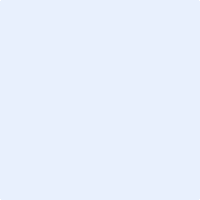 Signature
 Signature
 Signature
 Signature
 Date Date Date Sponsor-InvestigatorSignature
 Signature
 Signature
 Signature
 Signature
 Submission DateDate of review by Committee Chair (or delegate) Date of review by Sponsorship Committee Post review Trial Risk RatingReview PeriodComments